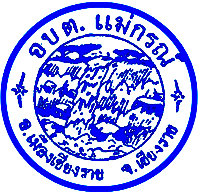 รายงานผลการติดตามประเมินผลแผนพัฒนาท้องถิ่นประจำปีงบประมาณ พ.ศ. 2562โดยคณะกรรมการติดตามและประเมินผลแผนพัฒนาท้องถิ่นองค์การบริหารส่วนตำบลแม่กรณ์อำเภอเมือง  จังหวัดเชียงราย